December 15, 2016John L. Munsch, EsquireFirstEnergy800 Cabin Hill DriveGreensburg, PA  15601Re:	Metropolitan Edison Company, Pennsylvania Power Company and West Penn Power Company CSP Contract with EnerNoc, Inc.Docket Nos. M-2015-2514767; M-2015-2514769; M-2015-2514772Dear Mr. Munsch:This letter acknowledges that Commission staff has reviewed the FirstEnergy Companies, Metropolitan Edison Company, Pennsylvania Power Company and West Penn Power Company proposed revised Conservation Service Provider (CSP) contract and Change to Purchase Order dated October 4, 2016 with EnerNoc, Inc., filed with the Commission on November 29, 2016 for the provision of the Phase III Commercial and Industrial Demand Response Programs. 	The Implementation Order, inter alia, required all Electric Distribution Companies (EDCs) subject to Act 129 to submit, for Commission review, all proposed contracts with CSPs.  The Commission may order modification of these proposed contracts.  66 Pa. C.S. § 2806.1(a)(8).  The Commission, in its Energy Efficiency and Conservation Program Implementation Order at Docket No. M-2008-2069887 (entered January 16, 2009), delegated its authority to review and approve CSP contracts to Commission Staff.	FirstEnergy Companies are advised that the proposed revised CSP contract and Change to Purchase Order dated October 4, 2016 with EnerNoc, Inc., filed on November 29, 2016 is approved.  Furthermore, we note that approval of this filing does not constitute a determination that such filing is consistent with the public interest and that the associated costs or expenses are reasonable or prudent for the purposes of cost recovery.  These issues will be addressed by the Commission in any appropriate plan approval and cost recovery proceedings.  Please direct any questions to Joseph Sherrick, Bureau of Technical Utility Services, at (717) 787-2359 or Patricia T. Wiedt, Assistant Counsel, Law Bureau, at (717) 787-5755.		Sincerely,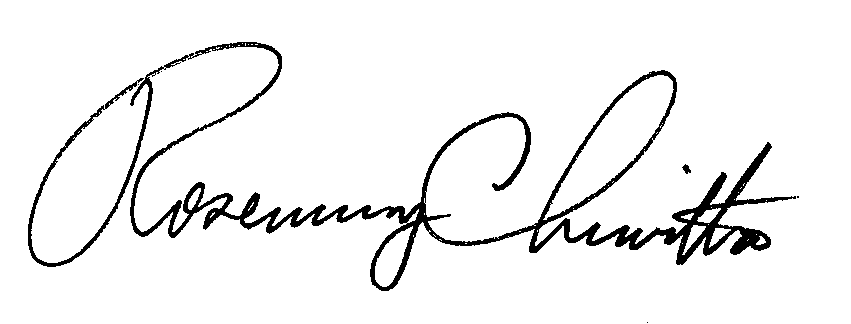 							Rosemary Chiavetta		Secretarycc:	Darren Gill, Deputy Director, TUS	Joseph Sherrick, TUS	Charles Covage, TUS	Kriss Brown, Law Bureau	Patricia T. Wiedt, Law Bureau	Kathy Aunkst, Secretary’s Bureau	Tanya J. McCloskey, Esquire, OCA	John R. Evans, OSBA 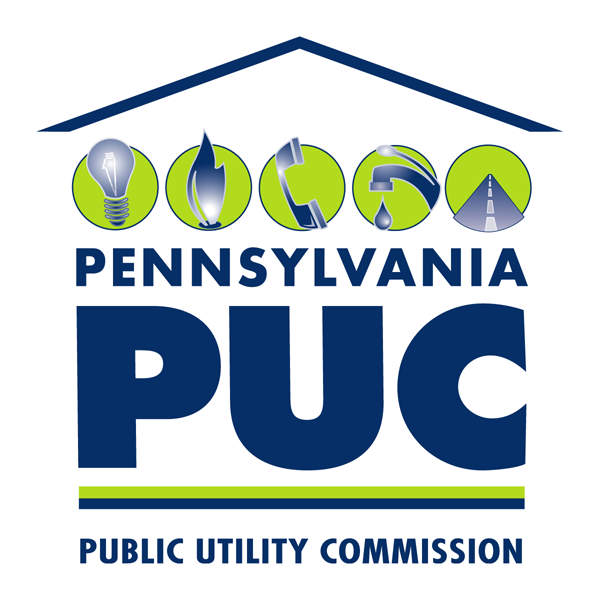  PUBLIC UTILITY COMMISSIONP.O. IN REPLY PLEASE REFER TO OUR FILEM-2015-2514767M-2015-2514769M-2015-2514772